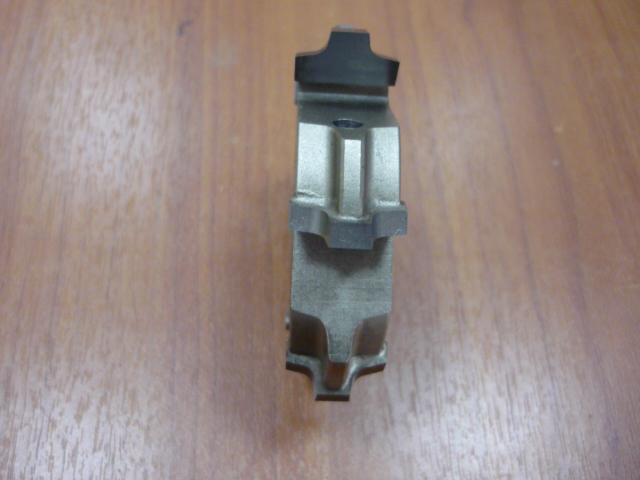 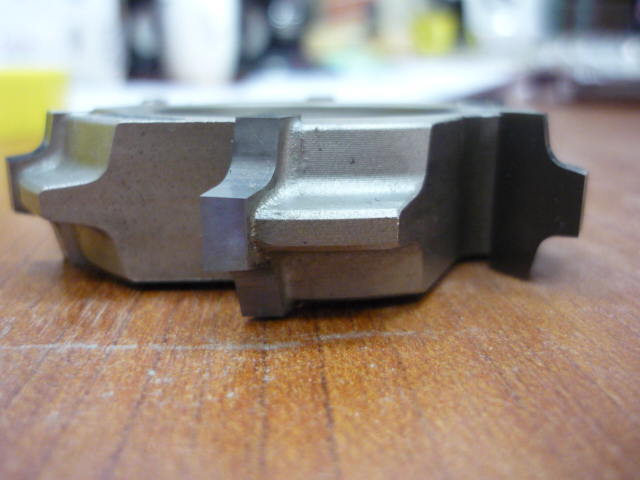 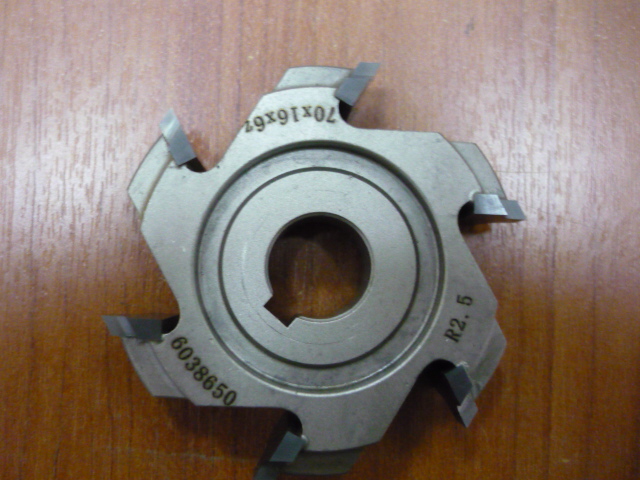 Код из 1САртикулНаименоваие/ Бренд/ПоставщикТехнические характеристикиГабаритыД*Ш*В,ммМасса,грМатериалМесто установки/НазначениеF00643006038650Фреза для снятия свесов D=70, b=16, d=16, Z=6, R=2,5 SX/DXD=70, b=16, d=16, Z=6, R=2,5 SX/DX )1000металлКромкооблицовочные станки /снятие свесовF00643006038650D=70, b=16, d=16, Z=6, R=2,5 SX/DX )1000металлКромкооблицовочные станки /снятие свесовF00643006038650D=70, b=16, d=16, Z=6, R=2,5 SX/DX )1000металлКромкооблицовочные станки /снятие свесов